WhenFriday May 12, 2017 at 7:30 AM MDT
-to-
Sunday May 14, 2017 at 5:30 PM MDT
Add to Calendar WhereArvada Fire Training Center 
6651 Indiana Street
Arvada, CO 80005  

 
Driving Directions 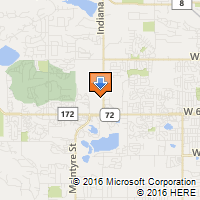 ContactAmanda Pollard 
Arvada Fire Protection District 
303-424-3012 
amanda.pollard@arvadafire.com 2017 Arvada Auto X Class size is limited to 100 students.Class Includes:• NFPA 1670 Technician Level training• Heavy focus on hands-on training• Nationally renowned instructors from across the country• Heavy Vehicle Extrication and Stabilization• Lunch, T-Shirt, Auto X CD Provided• New Car Technology to include Hybrids and Airbag Deployments• Vehicle VendorsRegister Now!  2017-05-12T07:30:00-0600 2017-05-14T17:30:00-0600 2017 Arvada Auto X 6651 Indiana Street, Arvada, CO, 80005, US http://events.r20.constantcontact.com/register/event?llr=yodbigzab&oeidk=a07edqzfyld010a2839 